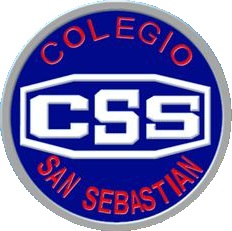 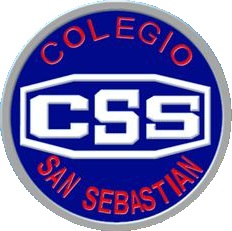             Colegio San Sebastián                         Santiago Centro                        Departamento de Inglés                        Profesor Luis Alvarado P.                                                                                                                                                          QUINTO BÁSICO	GUÍA INGLÉS QUINTO BÁSICOSusan,When I was Little, my favourite food was chicken and pasta and my favourite drink was lemonade.My favourite doll was a doll. It was big and cute. My favourite place was the theme park and my favourite game was jumping the rope. At school my favourite book was a story about animals in the jungle. My favourite subjets were English and Art.A Complete the sentences1 Her favourite game was______________ 2 Her favourite food were _______________ 3 Her favourite place was _______________ 4 Her favourite toy was _______________ 5 Her favourite subjects were ______________6 Her favourite book was_________________ B Write True or False1 She liked chicken and rice _____ 2 Her favourite place was the park _____ 3 She liked books about Science _____ 4 She played jumping the rope _____ 5 Her favourite toy was a doll _____ 6 Her favourites subjects were English and Math _____ 7 Her favourite drink was milk______